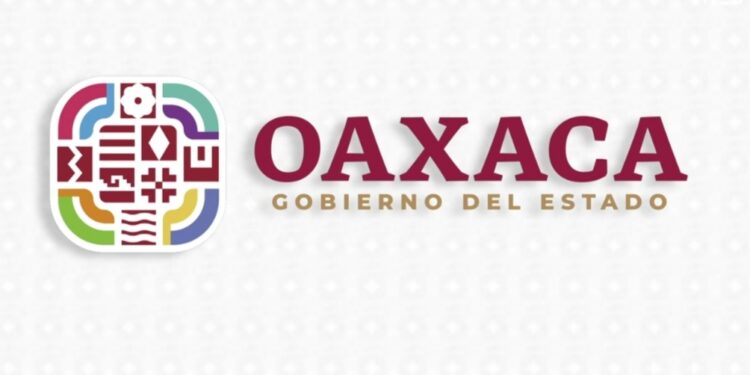 RELATORIA DE LA MESA TEMATICA DE SALUD PARA EL PLAN ESTATAL DE DESARROLLO 2022-2028En la Ciudad de Oaxaca, siendo las 14:00 hrs. Del día 6 de febrero del 2023, reunidos en las instalaciones  del Instituto Tecnológico de Oaxaca; el M.S.P Norberto Barroso Rojas, Coordinador de la mesa temática sectorial en materia de salud; Dr. Ángel Alfonso Quintero Martínez en calidad de moderador; Dra. Laura Heredia Aguilar. Relator de la Mesa Temática. Así como autoridades civiles de Valles Centrales. Todos con el objetivo de participar en el proceso de trabajo y en respuesta a los compromisos establecidos en la Ley Estatal de Planeación sobre la elaboración y formulación del Plan Estatal de Desarrollo.1.- ASISTENCIA:Derivado de la convocatoria realizada para la participación en esta actividad, se presentaron Autoridades Municipales de los diferentes Municipios donde se cuenta con Servicios de Salud en  la Región de responsabilidad de la Jurisdicción Sanitaria Número 1 “ Valles Centrales”:75 Autoridades entre Presidentes, Regidores y Agentes Municipales.2.- PRESENTACION DE LOS INTEGRANTES DE LA MESA DE SALUD.El M.SP Norberto Barroso Rojas, Coordinador de la Mesa Temática.El Dr. Ángel Alfonso Quintero Martínez; Moderador de la Mesa Temática.La Dra. Laura Heredia Aguilar. Relator de la Mesa Temática.EL   Dr. Carlos Alberto Barcelos Taboada; Dr. Víctor Gerónimo Carrera, personal de apoyo.3.- DESARROLLO DE LA REUNION:El moderador solicita a los presentes que con la finalidad de llevar un orden, las participaciones se hagan de manera ordenada y alzando la mano para su intervención. Posteriormente se realiza la exposición sobre la cobertura y estructura de Salud estatal en las diferentes regiones, iniciando con la estructura de salud de Valles Centrales, dando a conocer que se cuenta con: Hospitales Generales, Centros de Salud con Servicios Ampliados, Brigadas móviles y Casas de salud.Se les da a conocer lo que es una Unidad de Primer Nivel, Segundo Nivel y Tercer Nivel, así como la función que desempeñan cada una de ellas.La morbilidad y mortalidad de la región las 10 principales causas.Se Dieron a conocer los programas prioritarios de Prevención y Promoción a la saludSe les asesora sobre las acciones de prevención de enfermedades para una mejor calidad de vida, se procede a un ejercicio de preguntas y respuestas el cual fue nutrido y participativo.Los asistentes, uno a uno expuso la problemática de salud de sus poblaciones; por último, se reciben:64 Propuestas escritas.64 Peticiones formuladas en el Formato de Consulta Ciudadana para la elaboración del Plan Estatal de Desarrollo 2022-2028.4.- CONCLUSIONES Y PROPUESTAS:1.- Mejorar el abasto de medicamentos y material de curación.2.- Dotación de ambulancias.3.- Solución a las problemáticas intergremiales e intersindicales que se dan en diferentes unidades médicas.4.-Mejorar la atención medica con calidad y calidez.5.- Conclusión y entrega de Obras pendientes.6.- Realizar campañas de esterilización de perros.7.- Revisar y comunicar a las autoridades municipales los horarios de atención medica por parte de los prestadores de servicio centros de salud.8.- Solicitud de personal para fortalecer en centros de salud de áreas urbanas.9.- Asesoría en la cloración del agua.10.- Realizar convenios de contraprestación de servicios para poder fortalecer centro de salud con personal contratado por municipios que así lo deseen.M.SP Norberto Barroso Rojas                                                  Dr. Ángel Alfonso Quintero Martínez                        Coordinador                                                                                              Moderador  La Dra. Laura Heredia Aguilar.                                               El Dr. Carlos Alberto Barcelos Taboada                 Relator de la Mesa Temática.